     TABELA DE PROCEDIMENTOS 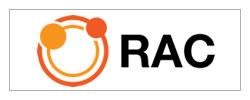 • 	O kit contraste engloba material e medicamento e deverá ser adicionado ao valor do procedimento quando em solicitação médica com meio de contraste. CÓDIGO PROCEDIMENTO PARTICULAR CAADF/OABDENSITOMETRIAS 32.08.008-5 DENSITOMETRIA ÓSSEA (1 SEGMENTO) 150,00 75,00 DENSITOMETRIA ÓSSEA (2 SEGMENTOS) 250,00 125,00 31.11.006-1 DENSITOMETRIA OSSEA CORPO INTEIRO 350,00 175,00 MAMOGRAFIA DIGITAL 32.11.003-0 MAMOGRAFIA DIGITAL BILATERAL 190,00 95,00 ULTRASSONOGRAFIAS 33.01.024-2 US DOPPLER AORTA ABDOMINAL E ARTÉRIAS ILÍACAS 300,00 150,00 33.01.024-2 US DOPPLER DE ARTERIAS CAROTIDAS E VERTEBRAIS 300,00 150,00 33.01.024-2 US DOPPLER ARTERIAL DE MI - UNILATERAL 300,00 150,00 33.01.024-2 US DOPPLER ARTERIAL DE MS - UNILATERAL 300,00 150,00 33.01.024-2 US DOPPLER DE ARTÉRIAS RENAIS 300,00 150,00 33.01.033-1 US DOPPLER COLORIDO DE 1 VASO 300,00 150,00 33.01.034-0 US DOPPLER COLORIDO DE 2 VASOS 350,00 175,00 33.01.035-8 US DOPPLER COLORIDO DE 3 OU MAIS VASOS 400,00 200,00 33.01.029-3 US DOPPLER OBSTÉTRICO 300,00 150,00 33.01.022-6 US DOPPLER PULSADO DE 2 VASOS 400,00 200,00 33.01.023-4 US DOPPLER PULSADO DE 3 OU MAIS VASOS 500,00 250,00 33.01.032-3 US DOPPLER DE RIM TRANSPLANTADO 200,00 100,00 33.01.012-9 US DOPPLER DE TIREÓIDE 225,00 112,00 33.01.024-2 US DOPPLER VENOSO PROFUNDO DE MI – UNILATERAL 300,00 150,00 33.01.024-2 US DOPPLER VENOSO SUP. E PROF. (VARIZES) DE MI –UNILATERAL 300,00 150,00 33.01.015-3 US ABDOME INFERIOR MASCULINO 140,00 70,00 33.01.004-8 US ANTEBRAÇO UNILATERAL 140,00 70,00 33.01.013-7 US ABDOME INFERIOR FEMININO 140,00 70,00 33.01.004-8 US ANTEPE UNILATERAL 140,00 70,00 33.01.004-8 US ARTICULAÇÕES 140,00 70,00 33.01.001-3 US ABDOME SUPERIOR 140,00 70,00 33.01.002-1 US ABDOME TOTAL 180,00 90,00 33.01.003-0 US APARELHO URINARIO MASCULINO 140,00 70,00 33.01.003-0 US BEXIGA MASCULINO 140,00 70,00 33.01.012-9 US BOLSA TESTICULAR 140,00 70,00 33.01.004-8 US BRAÇO UNILATERAL 140,00 70,00 33.01.012-9 US CERVICAL 140,00 70,00 33.01.005-0                US CRÂNIO PARA CRIANÇA 140,00 70,00 US COXA UNILATERAL 140,00 70,00 US COTOVELO UNILATERAL 140,00 70,00 US DERMATOLÓGICO - PELE E SUBCUTÂNEO 140,00 70,00 US DOPPLER ORGAO E ESTRUTURAS 250,00 125,00 US GLÂNDULAS SALIVARES 140,00 70,00 US GLUTEOS 140,00 70,00 33.01.012-9 US REGIAO INGUINAL 140,00 70,00 33.01.004-8 US JOELHO UNILATERAL 140,00 70,00 33.01.012-9 US MAMAS 140,00 70,00 33.01.004-8 US MAO UNILATERAL 140,00 70,00 33.01.012-9 US MUSCULO 140,00 70,00 33.01.011-0 US OBSTETRICA 140,00 70,00 33.01.030-7 US OBSTETRICO COM AMNIOCENTESE 250,00 125,00 33.01.011-0 US OBSTETRICO GEMELAR 350,00 175,00 33.01.027-7 US OBSTETRICO MORFOLOGICO 1º  tri 350,00 175,00 US OBSTETRICO MORFOLOGICO 2º tri 400,00 200,00 US OBSTETRICO MORFOLOGICO 1º  tri COM DOPPLER  400,00 200,00 33.01.004-8 US OMBRO UNILATERAL 140,00 70,00 33.01.012-9 33.01.012-9 US ORGAOS SUPERFICIAIS(TIREIOIDE, ESCROTO, PENIS E CRANIO) 140,00 70,00 40.90.125-4 US OBSTETRICA COM TRANSLUCENCIA NUCAL 350,00 175,00 33.01.004-8 US PERNA 140,00 70,00 33.01.012-9 US PAREDE ABDOMINAL 140,00 70,00 33.01.004-8 US PUNHO UNILATERAL 140,00 70,00 33.01.026-9 US OBSTETRICO PERFIL BIOFISICO FETAL 240,00 120,00 33.01.012-9 US PESCOÇO 140,00 70,00 33.01.004-8 US PE 140,00 70,00 33.01.015-3 US PROSTATA 140,00 70,00 33.01.012-9 US PAREDE TORÁCICA 140,00 70,00 33.01.013-7 US PELVICA TRANSABDOMINAL 140,00 70,00 33.01.014-5 US PELVICA TRANSVAGINAL 140,00 70,00 33.01.020-0 US TRANSVAGINAL CONTROLE OVULACAO 190,00 95,00 33.01.015-3 US PROSTATA VIA ABDOMINAL 140,00 70,00 33.01.004-8 US QUADRIL UNILATERAL 140,00 70,00 33.01.012-9 US REGIAO AXILAR 140,00 70,00 33.01.017-0 US RETROPERITÔNIO 140,00 70,00 33.01.003-0 US RINS E VIAS URINARIAS 140,00 70,00 33.01.012-9 US TENDAO 140,00 70,00 33.01.012-9 US TESTICULAR 140,00 70,00 33.01.005-6 US TRANSFONTANELA 140,00 70,00 US TRANSFONTANELA COM DOPPLER  225,00 112,00 33.01.012-9 US TIREOIDE US TIREOIDE US TIREOIDE 140,00 70,00 33.01.004-8 US TORNOZELO UNILATERAL US TORNOZELO UNILATERAL US TORNOZELO UNILATERAL 140,00 70,00 33.01.015-3 US VESICULA SEMINAIS US VESICULA SEMINAIS US VESICULA SEMINAIS 140,00 70,00 RESSONÂNCIA MAGNÉTICA RESSONÂNCIA MAGNÉTICA RESSONÂNCIA MAGNÉTICA 36.01.018-9 ANGIORESSONANCIA ARTERIAL DE PELVE ANGIORESSONANCIA ARTERIAL DE PELVE ANGIORESSONANCIA ARTERIAL DE PELVE 825,00 412,00 ANGIORESSONANCIA ARTERIAL DE ABDOME SUPERIOR ANGIORESSONANCIA ARTERIAL DE ABDOME SUPERIOR ANGIORESSONANCIA ARTERIAL DE ABDOME SUPERIOR 825,00 412,00 ANGIORESSONANCIA ARTERIAL DO CRANIO ANGIORESSONANCIA ARTERIAL DO CRANIO ANGIORESSONANCIA ARTERIAL DO CRANIO 825,00 412,00 ANGIORESSONANCIA ARTERIAL DE MEMBRO SUPERIOR (UNILATERAL) ANGIORESSONANCIA ARTERIAL DE MEMBRO SUPERIOR (UNILATERAL) ANGIORESSONANCIA ARTERIAL DE MEMBRO SUPERIOR (UNILATERAL) 825,00 412,00 ANGIORESSONANCIA ARTERIAL PULMONAR ANGIORESSONANCIA ARTERIAL PULMONAR ANGIORESSONANCIA ARTERIAL PULMONAR 825,00 412,00 ANGIORESSONANCIA ARTERIAL DE MEMBRO INFERIOR (UNILATERAL) ANGIORESSONANCIA ARTERIAL DE MEMBRO INFERIOR (UNILATERAL) ANGIORESSONANCIA ARTERIAL DE MEMBRO INFERIOR (UNILATERAL) 825,00 412,00 ANGIORESSONANCIA ARTERIAL DE PESCOÇO ANGIORESSONANCIA ARTERIAL DE PESCOÇO ANGIORESSONANCIA ARTERIAL DE PESCOÇO 825,00 412,00 ANGIORESSONANCIA VENOSA ABDOME SUPERIOR ANGIORESSONANCIA VENOSA ABDOME SUPERIOR ANGIORESSONANCIA VENOSA ABDOME SUPERIOR 825,00 412,00 ANGIORESSONANCIA VENOSA DE CRANIO ANGIORESSONANCIA VENOSA DE CRANIO ANGIORESSONANCIA VENOSA DE CRANIO 825,00 412,00 ANGIORESSONANCIA VENOSA DE MEMBRO INFERIOR (UNILATERAL) ANGIORESSONANCIA VENOSA DE MEMBRO INFERIOR (UNILATERAL) ANGIORESSONANCIA VENOSA DE MEMBRO INFERIOR (UNILATERAL) 825,00 412,00 ANGIORESSONANCIA VENOSA DE MEMBRO SUPERIOR (UNILATERAL) ANGIORESSONANCIA VENOSA DE MEMBRO SUPERIOR (UNILATERAL) ANGIORESSONANCIA VENOSA DE MEMBRO SUPERIOR (UNILATERAL) 825,00 412,00 ANGIORESSONANCIA VENOSA PULMONAR ANGIORESSONANCIA VENOSA PULMONAR ANGIORESSONANCIA VENOSA PULMONAR 825,00 412,00 ANGIORESSONANCIA VENOSA DE PELVE ANGIORESSONANCIA VENOSA DE PELVE ANGIORESSONANCIA VENOSA DE PELVE 825,00 412,00 ANGIORESSONANCIA VENOSA DE PESCOÇO ANGIORESSONANCIA VENOSA DE PESCOÇO ANGIORESSONANCIA VENOSA DE PESCOÇO 825,00 412,00 36.01.016-2 RM ANTEBRAÇO RM ANTEBRAÇO RM ANTEBRAÇO 720,00 490,00 36.01.010-6 RM ANTEPE RM ANTEPE RM ANTEPE 720,00 360,00 36.01.009-0 RM ABDOME SUPERIOR RM ABDOME SUPERIOR RM ABDOME SUPERIOR 720,00 360,00 36.01.011-1 RM ARTICULACAO TEMPORO-MANDIBULAR (ATM) RM ARTICULACAO TEMPORO-MANDIBULAR (ATM) RM ARTICULACAO TEMPORO-MANDIBULAR (ATM) 720,00 360,00 36.01.010-3 RM BACIA RM BACIA RM BACIA 720,00 360,00 36.01.017-0 RM BRAÇO RM BRAÇO RM BRAÇO 720,00 360,00 36.01.001-4 RM CRÂNIO RM CRÂNIO RM CRÂNIO 720,00 360,00 36.01.002-2 RM COLUNA CERVICAL RM COLUNA CERVICAL RM COLUNA CERVICAL 720,00 360,00 36.01.004-9 RM COLUNA LOMBAR RM COLUNA LOMBAR RM COLUNA LOMBAR 720,00 360,00 36.01.013-8 RM COTOVELO RM COTOVELO RM COTOVELO 720,00 360,00 36.01.003-0 RM COLUNA TORACICA RM COLUNA TORACICA RM COLUNA TORACICA 720,00 360,00 36.01.012-0 RM CLAVICULA RM CLAVICULA RM CLAVICULA 720,00 360,00 36.01.017-0 RM COXA RM COXA RM COXA 720,00 360,00 36.01.040-5 RM FACE RM FACE RM FACE 720,00 360,00 36.01.037-5 RM SELA TURSICA (HIPOFISE) RM SELA TURSICA (HIPOFISE) RM SELA TURSICA (HIPOFISE) 720,00 360,00 36.01.015-4 RM JOELHO RM JOELHO RM JOELHO 720,00 360,00 36.01.017-0 RM MÃO RM MÃO RM MÃO 720,00 360,00 RM MAMAS RM MAMAS RM MAMAS 990,00 495,00 36.01.001-4 RM ORBITAS RM ORBITAS 720,00 360,00 36.01.012-0 RM OMBRO RM OMBRO 720,00 360,00 36.01.001-4 RM MASTOIDERM MASTOIDES/OUVIDOS 720,00 360,00 36.01.005-7 RM PESCOÇO RM PESCOÇO 720,00 360,00 36.01.006-5 RM PLEXO BRARM PLEXO BRAQUIAL 720,00 360,00 36.01.016-2 RM PE RM PE 720,00 360,00 36.01.010-3 RM PELVE RM PELVE 720,00 360,00 36.01.017-0 RM PERNA RM PERNA 720,00 360,00 36.01.013-8 RM PUNHO RM PUNHO 720,00 360,00 36.01.014-6 RM QUADRIL RM QUADRIL 720,00 360,00 36.01.001-4 RM SEIOS DA FRM SEIOS DA FACE 720,00        360,00 36.01.010-3 RM SACRO-ILIARM SACRO-ILIACAS 720,00 360,00 36.01.007-3 RM TORAX RM TORAX 720,00 360,00 36.01.016-2 RM TORNOZELORM TORNOZELO720,00 360,00 KIT CONTRASTE450,00 250,00 